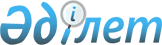 О внесении изменений и дополнений в некоторые законодательные акты Республики Казахстан по вопросам регулирования миграционных процессовЗакон Республики Казахстан от 13 мая 2020 года № 327-VІ ЗРК.
      Статья 1. Внести изменения и дополнения в следующие законодательные акты Республики Казахстан:     
      1. В Гражданский кодекс Республики Казахстан (Общая часть), принятый Верховным Советом Республики Казахстан 27 декабря 1994 года (Ведомости Верховного Совета Республики Казахстан, 1994 г., № 23-24 (приложение); 1995 г., № 15-16, ст.109; № 20, ст.121; Ведомости Парламента Республики Казахстан, 1996 г., № 2, ст.187; № 14, ст.274; № 19, ст.370; 1997 г., № 1-2, ст.8; № 5, ст.55; № 12, ст.183, 184; № 13-14, ст.195, 205; 1998 г., № 2-3, ст.23; № 5-6, ст.50; № 11-12, ст.178; № 17-18, ст.224, 225; № 23, ст.429; 1999 г., № 20, ст.727, 731; № 23, ст.916; 2000 г., № 18, ст.336; № 22, ст.408; 2001 г., № 1, ст.7; № 8, ст.52; № 17-18, ст.240; № 24, ст.338; 2002 г., № 2, ст.17; № 10, ст.102; 2003 г., № 1-2, ст.3; № 11, ст.56, 57, 66; № 15, ст.139; № 19-20, ст.146; 2004 г., № 6, ст.42; № 10, ст.56; № 16, ст.91; № 23, ст.142; 2005 г., № 10, ст.31; № 14, ст.58; № 23, ст.104; 2006 г., № 1, ст.4; № 3, ст.22; № 4, ст.24; № 8, ст.45; № 10, ст.52; № 11, ст.55; № 13, ст.85; 2007 г., № 2, ст.18; № 3, ст.20, 21; № 4, ст.28; № 16, ст.131; № 18, ст.143; № 20, ст.153; 2008 г., № 12, ст.52; № 13-14, ст.58; № 21, ст.97; № 23, ст.114, 115; 2009 г., № 2-3, ст.7, 16, 18; № 8, ст.44; № 17, ст.81; № 19, ст.88; № 24, ст.125, 134; 2010 г., № 1-2, ст.2; № 7, ст.28; № 15, ст.71; № 17-18, ст.112; 2011 г., № 2, ст.21, 28; № 3, ст.32; № 4, ст.37; № 5, ст.43; № 6, ст.50; № 16, ст.129; № 24, ст.196; 2012 г., № 1, ст.5; № 2, ст.13, 15; № 6, ст.43; № 8, ст.64; № 10, ст.77; № 11, ст.80; № 20, ст.121; № 21-22, ст.124; № 23-24, ст.125; 2013 г., № 7, ст.36; № 10-11, ст.56; № 14, ст.72; № 15, ст.76; 2014 г., № 4-5, ст.24; № 10, ст.52; № 11, ст.61, 63; № 14, ст.84; № 21, ст.122; № 23, ст.143; 2015 г., № 7, ст.34; № 8, ст.42, 45; № 13, ст.68; № 15, ст.78; № 16, ст.79; № 20-I, ст.110; № 20-IV, ст.113; № 20-VII, ст.115; № 21-I, ст.128; № 22-I, ст.140, 143; № 22-V, ст.156; № 22-VI, ст.159; 2016 г., № 7-II, ст.55; № 8-II, ст.70; № 12, ст.87; 2017 г., № 4, ст.7; № 15, ст.55; № 22-III, ст.109; 2018 г., № 1, ст.4; № 10, ст.32; № 13, ст.41; № 14, ст.44; № 15, ст.50; 2019 г., № 2, ст.6; № 7, ст.37; № 15-16, ст.67; № 19-20, ст.86; № 23, ст.103; № 24-I, ст.118):
      в пункте 1 статьи 10 слово "оралманов" заменить словом "кандасов".
      2. В Земельный кодекс Республики Казахстан от 20 июня 2003 года (Ведомости Парламента Республики Казахстан, 2003 г., № 13, ст.99; 2005 г., № 9, ст.26; 2006 г., № 1, ст.5; № 3, ст.22; № 11, ст.55; № 12, ст.79, 83; № 16, ст.97; 2007 г., № 1, ст.4; № 2, ст.18; № 14, ст.105; № 15, ст.106, 109; № 16, ст.129; № 17, ст.139; № 18, ст.143; № 20, ст.152; № 24, ст.180; 2008 г., № 6-7, ст.27; № 15-16, ст.64; № 21, ст.95; № 23, ст.114; 2009 г., № 2-3, ст.18; № 13-14, ст.62; № 15-16, ст.76; № 17, ст.79; № 18, ст.84, 86; 2010 г., № 5, ст.23; № 24, ст.146; 2011 г., № 1, ст.2; № 5, ст.43; № 6, ст.49, 50; № 11, ст.102; № 12, ст.111; № 13, ст.114; № 15, ст.120; 2012 г., № 1, ст.5; № 2, ст.9, 11; № 3, ст.27; № 4, ст.32; № 5, ст.35; № 8, ст.64; № 11, ст.80; № 14, ст.95; № 15, ст.97; № 21-22, ст.124; 2013 г., № 1, ст.3; № 9, ст.51; № 14, ст.72, 75; № 15, ст.77, 79, 81; 2014 г., № 2, ст.10; № 8, ст.44; № 11, ст.63, 64; № 12, ст.82; № 14, ст.84; № 19-І, 19-II, ст.96; № 21, ст.118, 122; № 23, ст.143; № 24, ст.145; 2015 г., № 8, ст.42; № 11, ст.57; № 19-І, ст.99, 101; № 19-II, ст.103; № 20-IV, ст.113; № 20-VII, ст.115, 117; № 21-I, ст.124, 126; № 22-II, ст.145; № 22-VI, ст.159; 2016 г., № 6, ст.45; № 7-II, ст.53, 56; № 8-II, ст.72; № 10, ст.79; 2017 г., № 3, ст.6; № 4, ст.7; № 12, ст.34; № 14, ст.51, 54; № 23-V, ст.113; 2018 г., № 9, ст.27; № 10, ст.32; 2019 г., № 1, ст.4; № 2, ст.6; № 7, ст.37, 39; № 19-20, ст.86; № 21-22, ст.90, 91; № 23, ст.103, 108; № 24-I, ст.119):
      по всему тексту слова "оралманам" и "оралманы" заменить соответственно словами "кандасам" и "кандасы".
      3. В Бюджетный кодекс Республики Казахстан от 4 декабря 2008 года (Ведомости Парламента Республики Казахстан, 2008 г., № 21, ст.93; 2009 г., № 23, ст.112; № 24, ст.129; 2010 г., № 5, ст.23; № 7, ст.29, 32; № 15, ст.71; № 24, ст.146, 149, 150; 2011 г., № 2, ст.21, 25; № 4, ст.37; № 6, ст.50; № 7, ст.54; № 11, ст.102; № 13, ст.115; № 15, ст.125; № 16, ст.129; № 20, ст.151; № 24, ст.196; 2012 г., № 1, ст.5; № 2, ст.16; № 3, ст.21; № 4, ст.30, 32; № 5, ст.36, 41; № 8, ст.64; № 13, ст.91; № 14, ст.94; № 18-19, ст.119; № 23-24, ст.125; 2013 г., № 2, ст.13; № 5-6, ст.30; № 8, ст.50; № 9, ст.51; № 10-11, ст.56; № 13, ст.63; № 14, ст.72; № 15, ст.81, 82; № 16, ст.83; № 20, ст.113; № 21-22, ст.114; 2014 г., № 1, ст.6; № 2, ст.10, 12; № 4-5, ст.24; № 7, ст.37; № 8, ст.44; № 11, ст.63, 69; № 12, ст.82; № 14, ст.84, 86; № 16, ст.90; № 19-I, 19-II, ст.96; № 21, ст.122; № 22, ст.128, 131; № 23, ст.143; 2015 г., № 2, ст.3; № 11, ст.57; № 14, ст.72; № 15, ст.78; № 19-I, ст.100; № 19-II, ст.106; № 20-IV, ст.113; № 20-VII, ст.117; № 21-I, ст.121, 124; № 21-II, ст.130, 132; № 22-I, ст.140, 143; № 22-ІІ, ст.144; № 22-V, ст.156; № 22-VI, ст.159; № 23-II, ст.172; 2016 г., № 7-II, ст.53; № 8-I, ст.62; № 12, ст.87; № 22, ст.116; № 23, ст.119; № 24, ст.126; 2017 г., № 4, ст.7; № 6, ст.11; № 9, ст.18; № 10, ст.23; № 13, ст.45; № 14, ст.51; № 15, ст.55; № 20, ст.96; № 22-III, ст.109; № 23-III, ст.111; № 23-V, ст.113; № 24, ст.115; 2018 г., № 1, ст.2; № 7-8, ст.22; № 9, ст.31; № 10, ст.32; № 12, ст.39; № 14, ст.42; № 15, ст.47, 50; № 16, ст.55; № 19, ст.62; № 22, ст.82, 83; № 24, ст.93; 2019 г., № 1, ст.4; № 5-6, ст.27; № 7, ст.37, 39; № 8, ст.45; № 15-16, ст.67; № 19-20, ст.86; № 23, ст.99, 106; № 24-I, ст.118, 119):
      1) в подпункте 7-1) пункта 1 статьи 50 слова "и (или)" заменить словом "или";
      2) в подпункте 24) пункта 1 статьи 51 слова "и (или)" заменить словом "или";
      3) в абзаце пятнадцатом подпункта 6) пункта 1 статьи 53 слово "оралманам" заменить словом "кандасам".
      4. В Кодекс Республики Казахстан от 18 сентября 2009 года "О здоровье народа и системе здравоохранения" (Ведомости Парламента Республики Казахстан, 2009 г., № 20-21, ст.89; 2010 г., № 5, ст.23; № 7, ст.32; № 15, ст.71; № 24, ст.149, 152; 2011 г., № 1, ст.2, 3; № 2, ст.21; № 11, ст.102; № 12, ст.111; № 17, ст.136; № 21, ст.161; 2012 г., № 1, ст.5; № 3, ст.26; № 4, ст.32; № 8, ст.64; № 12, ст.83; № 14, ст.92, 95; № 15, ст.97; № 21-22, ст.124; 2013 г., № 1, ст.3; № 5-6, ст.30; № 7, ст.36; № 9, ст.51; № 12, ст.57; № 13, ст.62; № 14, ст.72, 75; № 16, ст.83; 2014 г., № 1, ст.4; № 7, ст.37; № 10, ст.52; № 11, ст.65; № 14, ст.84, 86; № 16, ст.90; № 19-І, 19-II, ст.96; № 21, ст.122; № 23, ст.143; 2015 г., № 1, ст.2; № 7, ст.33; № 10, ст.50; № 19-II, ст.102; № 20-IV, ст.113; № 20-VII, ст.115; № 22-І, ст.143; № 22-V, ст.156; № 23-II, ст.170; 2016 г., № 6, ст.45; № 8-II, ст.67, 70; № 23, ст.119; 2017 г., № 1-2, ст.3; № 4, ст.7; № 9, ст.22; № 13, ст.45; № 22-III, ст.109; № 23-III, ст.111; № 24, ст.115; 2018 г., № 10, ст.32; № 14, ст.42; № 15, ст.47; № 19, ст.62; № 23, ст.91; № 24, ст.93, 94; 2019 г., № 7, ст.36; № 8, ст.46; № 21-22, ст.90; № 23, ст.106):
      по всему тексту слова "оралманам", "оралманами", "оралманов", "Оралманы" и "оралманы" заменить соответственно словами "кандасам", "кандасами", "кандасов", "Кандасы" и "кандасы".
      5. В Кодекс Республики Казахстан от 26 декабря 2011 года "О браке (супружестве) и семье" (Ведомости Парламента Республики Казахстан, 2011 г., № 22, ст.174; 2012 г., № 21-22, ст.124; 2013 г., № 1, ст.3; № 2, ст.13; № 9, ст.51; № 10-11, ст.56; № 14, ст.72; 2014 г., № 1, ст.9; № 6, ст.28; № 14, ст.84; № 19-I, 19-II, ст.94, 96; № 21, ст.122; № 22, ст.128; 2015 г., № 10, ст.50; № 20-VII, ст.115; № 22-II, ст.145; № 23-II, ст.170; 2016 г., № 8-II, ст.67; 2017 г., № 8, ст.16; № 16, ст.56; 2018 г., № 14, ст.42; 2019 г., № 2, ст.6; № 7, ст.36; № 21-22, ст.90; № 24-II, ст.120):
      в части четвертой пункта 2 статьи 228 слово "оралманами" заменить словом "кандасами".
      6. В Кодекс Республики Казахстан об административных правонарушениях от 5 июля 2014 года (Ведомости Парламента Республики Казахстан, 2014 г., № 18-I, 18-II, ст.92; № 21, ст.122; № 23, ст.143; № 24, ст.145, 146; 2015 г., № 1, ст.2; № 2, ст.6; № 7, ст.33; № 8, ст.44, 45; № 9, ст.46; № 10, ст.50; № 11, ст.52; № 14, ст.71; № 15, ст.78; № 16, ст.79; № 19-I, ст.101; № 19-II, ст.102, 103, 105; № 20-IV, ст.13; № 20-VII, ст.115; № 21-I, ст.124, 125; № 21-II, ст.130; № 21-III, ст.137; № 22-I, ст.140, 141, 143; № 22-II, ст.144, 145, 148; № 22-III, ст.149; № 22-V, ст.152, 156, 158; № 22-VI, ст.159; № 22-VII, ст.161; № 23-I, ст.166, 169; № 23-II, ст.172; 2016 г., № 1, ст.4; № 2, ст.9; № 6, ст.45; № 7-I, ст.49, 50; № 7-II, ст.53, 57; № 8-I, ст.62, 65; № 8-II, ст.66, 67, 68, 70, 72; № 12, ст.87; № 22, cт.116; № 23, ст.118; № 24, ст.124, 126, 131; 2017 г., № 1-2, ст.3; № 9, ст.17, 18, 21, 22; № 12, ст.34; № 14, ст.49, 50, 54; № 15, ст.55; № 16, ст.56; № 22-III, ст.109; № 23-III, ст.111; № 23-V, ст.113; № 24, ст.114, 115; 2018 г., № 1, ст.4; № 7-8, ст.22; № 9, ст.27; № 10, ст.32; № 11, ст.36, 37; № 12, ст.39; № 13, ст.41; № 14, ст.44; № 15, ст.46, 49, 50; № 16, ст.53; № 19, ст.62; № 22, ст.82; № 23, ст.91; № 24, ст.93, 94; 2019 г., № 1, ст.2, 4; № 2, ст.6; № 5-6, cт.27; № 7, cт.36, 37; № 8, ст.45; № 15-16, ст.67; № 19-20, ст.86; № 21-22, ст.90, 91; № 23, ст.99, 103, 106, 108; № 24-I, ст.118; № 24-II, ст.120, 122, 123, 127):
      1) в части первой статьи 98:
      в подпункте 1) слова "уполномоченному органу" заменить словами "в полном объеме и (или) в установленные сроки центру занятости населения";
      подпункт 2) изложить в следующей редакции: 
      "2) ненаправления, несвоевременного направления центру занятости населения сведений о наличии вакансий;";
      2) в абзаце первом части пятой статьи 517 слова "уполномоченным органом по вопросам миграции населения" заменить словами "местным исполнительным органом";
      3) в абзаце первом части первой статьи 519 слова "уполномоченным органом по вопросам миграции населения" заменить словами "местным исполнительным органом";
      4) статью 669 дополнить примечанием следующего содержания: 
      "Примечание. Лицо, не исполнившее решение суда об административном выдворении и не покинувшее территорию Республики Казахстан в указанный в решении срок, не подлежит привлечению к административной ответственности, предусмотренной настоящей статьей, в случае выявления его в пунктах пропуска через Государственную границу Республики Казахстан в течение тридцати суток с момента истечения указанного в решении суда срока для контролируемого самостоятельного выезда выдворяемого лица из Республики Казахстан.".
      7. В Предпринимательский кодекс Республики Казахстан от 29 октября 2015 года (Ведомости Парламента Республики Казахстан, 2015 г., № 20-II, 20-III, cт.112; 2016 г., № 1, ст.4; № 6, ст.45; № 7-II, ст.55; № 8-I, ст.62, 65; № 8-II, ст.72; № 12, ст.87; № 23, ст.118; № 24, ст.124, 126; 2017 г., № 9, ст.21; № 14, ст.50, 51; № 22-III, ст.109; № 23-III, ст.111; № 23-V, ст.113; № 24, ст.115; 2018 г., № 10, ст.32; № 11, ст.37; № 14, ст.44; № 15, ст.46, 49, 50; № 19, ст.62; № 22, ст.82, 83; № 24, ст.94; 2019 г., № 2, ст.6; № 5-6, ст.27; № 7, ст.37, 39; № 8, ст.45; № 15-16, ст.67; № 19-20, ст.86; № 21-22, ст.90, 91; № 23, ст.108; № 24-I, ст.118; № 24-II, ст.123, 124):
      по всему тексту слова "оралманов", "оралманы", "оралман" и "Оралманы" заменить соответственно словами "кандасов", "кандасы", "кандас" и "Кандасы".
      8. В Трудовой кодекс Республики Казахстан от 23 ноября 2015 года (Ведомости Парламента Республики Казахстан, 2015 г., № 22-IV, ст.151; 2016 г., № 7-I, ст.49; 2017 г., № 11, ст.29; № 12, ст.34; № 13, ст.45; № 20, ст.96; 2018 г., № 1, ст.4; № 7-8, ст.22; № 10, cт.32; № 14, ст.42; № 15, ст.47, 48; 2019 г., № 15-16, ст.67; № 21-22, ст.91):
      1) в подпункте 4) пункта 1 статьи 26 слова "до получения разрешения местного" заменить словами "до получения работодателем разрешения местного";
      2) в части второй подпункта 1) пункта 1 статьи 32 слова "Оралманы" и "оралмана" заменить соответственно словами "Кандасы" и "кандаса".
      9. В Кодекс Республики Казахстан от 26 декабря 2017 года "О таможенном регулировании в Республике Казахстан" (Ведомости Парламента Республики Казахстан, 2017 г., № 23-I, 23-II, ст.110; 2018 г., № 15, ст.50; № 19, ст.62; № 24, ст.93; 2019 г., № 7, ст.37, 39; № 15-16, ст.67; № 19-20, ст.86; № 21-22, ст.91; № 24-I, ст.118):
      по всему тексту слово "оралмана" заменить словом "кандаса".
      10. В Закон Республики Казахстан от 20 декабря 1991 года "О гражданстве Республики Казахстан" (Ведомости Верховного Совета Республики Казахстан, 1991 г., № 52, ст.636; 1995 г., № 19, ст.117; Ведомости Парламента Республики Казахстан, 2002 г., № 10, ст.101; 2004 г., № 19, ст.115; № 23, ст.142; 2007 г., № 10, ст.69; 2009 г., № 8, ст.44; 2011 г., № 16, ст.128; 2012 г., № 8, ст.64; 2013 г., № 9, ст.51; № 23-24, ст.116; 2014 г., № 16, ст.90; 2015 г., № 22-V, ст.158; 2016 г., № 8-II, ст.67; № 23, cт.118; 2017 г., № 16, ст.56; 2018 г., № 7-8, ст.22; 2019 г., № 24-II, ст.120):
      1) часть первую статьи 15 изложить в следующей редакции:
      "Иностранцы и лица без гражданства, постоянно проживающие на территории Республики Казахстан, могут быть по их ходатайствам приняты в гражданство Республики Казахстан в соответствии с настоящим Законом.";
      2) в подпункте 1) части первой статьи 16-1 слово "оралманы" заменить словом "кандасы";
      3) статью 31 изложить в следующей редакции:
      "Статья 31. Полномочия Министерства иностранных дел Республики Казахстан, загранучреждений Республики Казахстан
      Министерство иностранных дел Республики Казахстан разрабатывает и утверждает правила приема, оформления и рассмотрения загранучреждениями Республики Казахстан заявлений по вопросам гражданства Республики Казахстан, утраты и лишения гражданства Республики Казахстан и определения принадлежности к гражданству Республики Казахстан.
      Загранучреждения Республики Казахстан:
      принимают от лиц, постоянно проживающих за пределами Республики Казахстан, заявления по вопросам гражданства Республики Казахстан и вместе с необходимыми документами направляют их на рассмотрение Президента Республики Казахстан через Министерство иностранных дел Республики Казахстан;
      регистрируют утрату гражданства Республики Казахстан лицами, постоянно проживающими вне пределов Республики Казахстан;
      регистрируют лишение гражданства Республики Казахстан лиц, постоянно проживающих вне пределов Республики Казахстан; 
      ведут учет граждан Республики Казахстан, постоянно и временно проживающих за пределами Республики Казахстан, в порядке, определенном Министерством иностранных дел Республики Казахстан; 
      определяют принадлежность к гражданству Республики Казахстан лиц, постоянно проживающих за пределами Республики Казахстан. 
      В случае отсутствия в той или иной стране загранучреждений Республики Казахстан функции этих органов выполняют дипломатические представительства и консульские учреждения других государств на основе соответствующих договоров.". 
      11. В Закон Республики Казахстан от 19 июня 1995 года "О правовом положении иностранцев" (Ведомости Верховного Совета Республики Казахстан, 1995 г., № 9-10, ст.68; Ведомости Парламента Республики Казахстан, 1997 г., № 12, ст.184; 2001 г., № 8, ст.50, 54; № 21-22, ст.285; 2006 г., № 5-6, ст.31; 2007 г., № 3, ст.23; № 20, ст.152; 2009 г., № 17, ст.82; № 24, ст.122; 2011 г., № 16, ст.128; 2013 г., № 2, ст.10; № 9, ст.51; № 23-24, ст.116; 2014 г., № 14, ст.84; № 21, ст.118; 2015 г., № 22-І, ст.143; № 22-V, ст.158; 2016 г., № 23, ст.118; № 24, ст.131; 2017 г., № 8, ст.16; № 16, ст.56; 2018 г., № 7-8, cт.22; 2019 г., № 24-II, ст.120):  
      1) в части второй статьи 1 слова "иных актов законодательства" заменить словами "иных нормативных правовых актов";  
      2) в части первой статьи 3 слова ", законами и международными договорами Республики Казахстан, за исключением случаев, предусмотренных законами и международными договорами Республики Казахстан" заменить словами "и в соответствии с законами Республики Казахстан и международными договорами, ратифицированными Республикой Казахстан";  
      3) в статье 4:
      часть первую изложить в следующей редакции:
      "Постоянно проживающими в Республике Казахстан признаются иностранцы, получившие разрешение на постоянное проживание в Республике Казахстан в порядке, определяемом Министерством внутренних дел Республики Казахстан.";
      дополнить частью четвертой следующего содержания:
      "Кандасы имеют право одновременно подавать документы на получение разрешения на постоянное проживание в Республике Казахстан и принятие в гражданство Республики Казахстан в упрощенном (регистрационном) порядке.";
      4) в статье 21 слова "иными актами законодательства" заменить словами "иными нормативными правовыми актами";
      5) часть третью статьи 22 изложить в следующей редакции:
      "Иностранцам, ранее выдворенным из Республики Казахстан, запрещается въезд в Республику Казахстан в течение пяти лет со дня исполнения решения суда о выдворении.";
      6) в заголовок раздела IV внесено изменение на казахском языке, заголовок на русском языке не изменяется;
      7) в статье 28:
      в заголовок внесено изменение на казахском языке, заголовок на русском языке не изменяется;
      в часть первую внесено изменение на казахском языке, текст на русском языке не изменяется.
      12. В Закон Республики Казахстан от 10 июня 1996 года "Об авторском праве и смежных правах" (Ведомости Парламента Республики Казахстан, 1996 г., № 8-9, ст.237; 2004 г., № 17, ст.100; 2005 г., № 21-22, ст.87; 2007 г., № 20, ст.152; 2009 г., № 15-16, ст.75; 2012 г., № 2, ст.13; № 3, ст.25; № 15, ст.97; № 21-22, ст.124; 2014 г., № 19-I, 19-II, ст.96; 2015 г., № 7, ст.34; № 20-VII, ст.115; № 22-V, ст.156; 2018 г., № 10, ст.32; № 11, ст.37):
      абзац шестой части первой пункта 2 статьи 9-2 изложить в следующей редакции: 
      "кандасов;".
      13. В Закон Республики Казахстан от 16 апреля 1997 года "О жилищных отношениях" (Ведомости Парламента Республики Казахстан, 1997 г., № 8, ст.84; 1999 г., № 13, ст.431; № 23, ст.921; 2001 г., № 15-16, ст.228; 2002 г., № 6, ст.71; 2003 г., № 11, ст.67; 2004 г., № 14, ст.82; № 17, ст.101; № 23, ст.142; 2006 г., № 16, ст.103; 2007 г., № 9, ст.67; № 10, ст.69; № 15, ст.106, 108; № 18, ст.143; 2009 г., № 11-12, ст.54; № 18, ст.84; № 24, ст.122; 2010 г., № 5, ст.23; № 10, ст.52; 2011 г., № 1, ст.2, 3; № 5, ст.43; № 6, ст.50; № 10, ст.86; № 11, ст.102; № 16, ст.128, 129; 2012 г., № 1, ст.5; № 3, ст.21; № 4, ст.32; № 5, ст.41; № 15, ст.97; № 21-22, ст.124; 2013 г., № 9, ст.51; № 14, ст.72, 75; № 15, ст.77; 2014 г., № 1, ст.4; № 14, ст.84, 86; № 16, ст.90; № 19-І, 19-II, ст.96; № 23, ст.143; № 24, ст.144; 2015 г., № 1, ст.2; № 20-IV, ст.113; № 22-V, ст.154, 158; № 23-II, ст.170; 2016 г., № 8-І, ст.65; № 12, ст.87; № 23, ст.118; 2017 г., № 8, ст.16; № 11, ст.29; № 21, ст.98; 2018 г., № 10, ст.32; № 16, ст.56; № 24, ст.93; 2019 г., № 7, ст.39; № 9-10, ст.52; № 21-22, ст.90; № 23, ст.103; № 24-I, ст.119; № 24-II, ст.122):
      1) по всему тексту слова "оралман", "оралманам", "оралманы" и "оралманами" заменить соответственно словами "кандас", "кандасам", "кандасы" и "кандасами";
      2) подпункт 23) статьи 2 изложить в следующей редакции:
      "23) оралман – этнический казах и (или) члены его семьи казахской национальности, ранее не состоявшие в гражданстве Республики Казахстан, прибывшие на историческую родину и получившие соответствующий статус в порядке, установленном Законом Республики Казахстан "О миграции населения";".
      14. В Закон Республики Казахстан от 30 марта 1999 года "О порядке и условиях содержания лиц в специальных учреждениях, специальных помещениях, обеспечивающих временную изоляцию от общества" (Ведомости Парламента Республики Казахстан, 1999 г., № 6, ст.190; 2001 г., № 17-18, ст.245; 2002 г., № 15, ст.147; 2004 г., № 23, ст.142; № 24, ст.154; 2007 г., № 9, ст.67; 2008 г., № 15-16, ст.63; 2009 г., № 24, ст.128, 130; 2010 г., № 24, ст.152; 2011 г., № 19, ст.145; 2012 г., № 3, ст.26; № 4, ст.32; 2013 г., № 13, ст.62; № 14, ст.72; 2014 г., № 14, ст.84; № 16, ст.90; № 21, cт.122; № 22, cт.131; 2015 г., № 1, cт.2; 2016 г., № 24, ст.126; 2017 г., № 8, ст.16; № 16, ст.56; 2018 г., № 16, cт.53, 56; 2019 г., № 24-II, ст.120):
      пункт 2 статьи 46-3 дополнить подпунктом 4) следующего содержания:
      "4) передачи в порядке реадмиссии.".
      15. В Закон Республики Казахстан от 23 января 2001 года "О местном государственном управлении и самоуправлении в Республике Казахстан" (Ведомости Парламента Республики Казахстан, 2001 г., № 3, ст.17; № 9, ст.86; № 24, ст.338; 2002 г., № 10, ст.103; 2004 г., № 10, ст.56; № 17, ст.97; № 23, ст.142; № 24, ст.144; 2005 г., № 7-8, ст.23; 2006 г., № 1, ст.5; № 13, ст.86, 87; № 15, ст.92, 95; № 16, ст.99; № 18, ст.113; № 23, ст.141; 2007 г., № 1, ст.4; № 2, ст.14; № 10, ст.69; № 12, ст.88; № 17, ст.139; № 20, ст.152; 2008 г., № 21, ст.97; № 23, ст.114, 124; 2009 г., № 2-3, ст.9; № 24, ст.133; 2010 г., № 1-2, ст.2; № 5, ст.23; № 7, ст.29, 32; № 24, ст.146; 2011 г., № 1, ст.3, 7; № 2, ст.28; № 6, ст.49; № 11, ст.102; № 13, ст.115; № 15, ст.118; № 16, ст.129; 2012 г., № 2, ст.11; № 3, ст.21; № 5, ст.35; № 8, ст.64; № 14, ст.92; № 23-24, ст.125; 2013 г., № 1, ст.2, 3; № 8, ст.50; № 9, ст.51; № 14, ст.72, 75; № 15, ст.81; № 20, ст.113; № 21-22, ст.115; 2014 г., № 2, ст.10; № 3, ст.21; № 7, ст.37; № 8, ст.49; № 10, ст.52; № 11, ст.67; № 12, ст.82; № 14, ст.84, 86; № 19-І, 19-II, ст.94, 96; № 21, ст.118, 122; № 22, ст.131; 2015 г., № 9, ст.46; № 19-І, ст.101; № 19-II, ст.103; № 21-І, ст.121, 124, 125; № 21-II, ст.130, 132; № 22-І, ст.140; № 22-V, ст.154, 156, 158; 2016 г., № 6, ст.45; № 7-І, ст.47, 49; № 8-II, ст.72; № 23, ст.118; 2017 г., № 3, ст.6; № 8, ст.16; № 13, ст.45; № 15, ст.55; № 16, ст.56; 2018 г., № 12, ст.39; № 16, ст.56; № 21, ст.72; № 22, ст.83; № 24, ст.93; 2019 г., № 1, ст.4; № 7, ст.37, 39; № 19-20, ст.86; № 21-22, ст.91; № 23, ст.103, 108; № 24-I, ст.119):
      в подпункте 14) пункта 1 статьи 27 слово "оралманами" заменить словом "кандасами".
      16. В Закон Республики Казахстан от 17 июля 2001 года "О государственной адресной социальной помощи" (Ведомости Парламента Республики Казахстан, 2001 г., № 17-18, ст.247; 2004 г., № 23, ст.142; 2007 г., № 3, ст.20; № 10, ст.69; № 20, ст.152; 2009 г., № 1, ст.4; № 23, ст.117; 2011 г., № 10, ст.86; № 16, ст.128; 2012 г., № 2, ст.14; № 8, ст.64; 2013 г., № 14, ст.72; 2014 г., № 19-І, 19-II, ст.96; 2015 г., № 6, ст.27; № 10, ст.50; № 19-II, ст.106; № 22-II, ст.145; № 22-V, ст.158; 2016 г., № 7-І, ст.49; 2017 г., № 12, ст.36; 2018 г., № 7-8, ст.22; № 14, ст.42; № 22, ст.83; № 24, ст.93; 2019 г., № 7, ст.39; № 23, ст.106):
      по всему тексту слова "оралманом" и "оралманы" заменить соответственно словами "кандасом" и "кандасы".
      17. В Закон Республики Казахстан от 28 июня 2005 года "О государственных пособиях семьям, имеющим детей" (Ведомости Парламента Республики Казахстан, 2005 г., № 12, ст.44; 2007 г., № 24, ст.178; 2009 г., № 23, ст.111; 2013 г., № 1, ст.3; № 14, ст.72; 2014 г., № 6, ст.28; № 19-І, 19-II, ст.96; 2015 г., № 6, ст.27; № 19-II, ст.106; № 22-II, ст.145; 2017 г., № 12, ст.36; 2018 г., № 14, ст.42; 2019 г., № 7, ст.39; № 21-22, ст.90; № 23, ст.106):
      в части первой статьи 2 слово "оралманов" заменить словом "кандасов".
      18. В Закон Республики Казахстан от 12 января 2007 года "О национальных реестрах идентификационных номеров" (Ведомости Парламента Республики Казахстан, 2007 г., № 3, ст.19; 2008 г., № 23, ст.114; 2010 г., № 5, ст.23; № 17-18, ст.101; 2011 г., № 11, ст.102; 2012 г., № 2, ст.14; № 21-22, ст.124; № 23-24, ст.125; 2013 г., № 2, ст.13; № 10-11, ст.56; № 21-22, ст.115; 2014 г., № 14, ст.84; № 19-І, 19-II, ст.96; № 21, ст.122; 2015 г., № 15, ст.78; № 22-І, ст.143; № 22-V, ст.156, 158; 2016 г., № 22, ст.116; 2017 г., № 22-III, ст.109; 2018 г., № 14, ст.44; 2019 г., № 7, ст.37; № 21-22, ст.90):
      в статье 9:
      в пункте 3:
      в подпункте 4-1) слово "оралмана" заменить словом "кандаса";
      дополнить подпунктом 9) следующего содержания:
      "9) проездной документ.";
      в подпункте 2-1) части первой пункта 6 слово "оралмана" заменить словом "кандаса".
      19. В Закон Республики Казахстан от 27 июля 2007 года "Об образовании" (Ведомости Парламента Республики Казахстан, 2007 г., № 20, ст.151; 2008 г., № 23, ст.124; 2009 г., № 18, ст.84; 2010 г., № 5, ст.23; № 24, ст.149; 2011 г., № 1, ст.2; № 2, ст.21; № 5, ст.43; № 11, ст.102; № 12, ст.111; № 16, ст.128; № 18, ст.142; 2012 г., № 2, ст.11; № 4, ст.32; № 15, ст.97; 2013 г., № 2, ст.7; № 7, ст.34; № 9, ст.51; № 14, ст.72, 75; № 15, ст.81; 2014 г., № 1, ст.4, 6; № 3, ст.21; № 10, ст.52; № 14, ст.84; № 19-І, 19-II, ст.96; № 23, ст.143; 2015 г., № 2, ст.3; № 10, ст.50; № 14, ст.72; № 20-IV, ст.113; № 21-III, ст.135; № 22-І, ст.140; № 22-V, ст.156, 158; № 23-II, ст.170, 172; 2016 г., № 8-II, ст.67; № 23, cт.119; 2017 г., № 8, ст.16; № 9, ст.17, 18; № 13, ст.45; № 14, ст.50, 53; № 16, ст.56; № 22-III, ст.109; № 24, ст.115; 2018 г., № 9, ст.31; № 10, ст.32; № 14, ст.42; № 15, ст.47, 48; № 22, ст.83; 2019 г., № 3-4, ст.16; № 7, ст.36; № 8, ст.46; № 19-20, ст.86; № 21-22, ст.90, 91; № 23, ст.106; № 24- I, ст.119; № 24-II, ст.122):
      часть первую статьи 5 дополнить подпунктом 46-24) следующего содержания: 
      "46-24) разрабатывает и утверждает методику финансирования строительства, реконструкции объектов среднего образования за счет бюджетных средств;".
      20. В Закон Республики Казахстан от 29 декабря 2008 года "О специальных социальных услугах" (Ведомости Парламента Республики Казахстан, 2008 г., № 24, ст.127; 2009 г., № 18, ст.84; 2010 г., № 5, ст.23; 2011 г., № 1, ст.2; № 11, ст.102; № 12, ст.111; 2012 г., № 5, ст.35; № 8, ст.64; № 15, ст.97; 2013 г., № 14, ст.72; 2014 г., № 1, ст.4; № 3, ст.21; № 19-І, 19-II, ст.94, 96; 2015 г., № 10, ст.50; № 20-IV, ст.113; № 23-II, ст.170; 2017 г., № 8, ст.16; № 12, ст.36; 2018 г., № 10, ст.32; № 14, ст.42; № 24, ст.93; 2019 г., № 7, ст.36):
      в статье 3 слово "оралманов" заменить словом "кандасов".
      21. В Закон Республики Казахстан от 4 декабря 2009 года "О беженцах" (Ведомости Парламента Республики Казахстан, 2009 г., № 23, ст.116; 2010 г., № 24, ст.149; 2012 г., № 8, ст.64; 2013 г., № 2, ст.10, 13; № 9, ст.51; № 14, ст.75; 2014 г., № 1, ст.4; № 7, ст.37; № 14, ст.84; № 19-І, 19-II, ст.96; 2016 г., № 24, ст.131):
      подпункт 3) статьи 1 исключить.
      22. В Закон Республики Казахстан от 22 июля 2011 года "О миграции населения" (Ведомости Парламента Республики Казахстан, 2011 г., № 16, ст.127; 2012 г., № 5, ст.41; № 8, ст.64; № 15, ст.97; 2013 г., № 9, ст.51; № 21-22, ст.114; № 23-24, ст.116; 2014 г., № 11, ст.64; № 16, ст.90; № 21, ст.118; № 23, ст.143; 2015 г., № 19-II, ст.102; № 20-IV, ст.113; № 22-І, ст.143; № 22-V, ст.154, 158; № 22-VI, ст.159; 2016 г., № 7-І, ст.49; № 23, ст.118; № 24, ст.131; 2017 г., № 16, ст.56; № 22-III, ст.109; 2018 г., № 7-8, ст.22; № 9, ст.27; № 15, ст.50; № 22, ст.83; 2019 г., № 21-22, ст.90; № 24-II, ст.120):
      1) по всему тексту слова "оралманам", "оралман", "оралманов", "оралманах", "оралмана", "оралманами", "Оралманы", "оралманы", "Оралманам" и "оралманом" заменить соответственно словами "кандасам", "кандас", "кандасов", "кандасах", "кандаса", "кандасами", "Кандасы", "кандасы", "Кандасам" и "кандасом";
      2) в статье 1: 
      подпункты 6) и 13) изложить в следующей редакции: 
      "6) незаконный иммигрант – иностранец или лицо без гражданства, въехавшие в Республику Казахстан и пребывающие в Республике Казахстан с нарушением законодательства Республики Казахстан, регулирующего порядок въезда и пребывания, а также транзитного проезда по территории Республики Казахстан;";
      "13) оралман – этнический казах и (или) члены его семьи казахской национальности, ранее не состоявшие в гражданстве Республики Казахстан, прибывшие на историческую родину и получившие соответствующий статус в порядке, установленном настоящим Законом;";
      дополнить подпунктом 13-5) следующего содержания:
      "13-5) реадмиссия – передача (возвращение) в соответствии с международным договором, ратифицированным Республикой Казахстан, компетентными органами одного государства и прием компетентными органами другого государства лиц, въехавших или находящихся на территории одного государства в нарушение законодательства по вопросам въезда, выезда, пребывания или проживания иностранцев и лиц без гражданства;";
      в подпункте 17) слово "иммигрантам" заменить словами "иностранцам и лицам без гражданства";
      подпункты 18) и 28) изложить в следующей редакции:
      "18) центр временного размещения – жилище, предназначенное для временного проживания этнических казахов и переселенцев, а также членов их семей;";
      "28) этнический казах – иностранец или лицо без гражданства казахской национальности.";
      3) подпункты 2) и 5-1) статьи 8 исключить;
      4) статью 9 дополнить подпунктами 7-1) и 11-1) следующего содержания:
      "7-1) обеспечивают выполнение обязательств, вытекающих из международных договоров о реадмиссии, ратифицированных Республикой Казахстан;";
      "11-1) принимают решение по определению правового статуса лиц, находящихся на территории Республики Казахстан, не являющихся гражданами Республики Казахстан и не имеющих доказательства своей принадлежности к гражданству иного государства;";
      5) в статье 11:
      подпункты 4) и 4-2) изложить в следующей редакции:
      "4) устанавливает квоту на привлечение иностранной рабочей силы и распределяет ее между областями, городами республиканского значения, столицей;";
      "4-2) устанавливает региональную квоту приема оралманов и переселенцев на предстоящий год и распределяет ее между областями, городами республиканского значения, столицей;";
      подпункты 4-4), 5) и 5-2) исключить;
      6) в статье 14:
      в подпункте 4) пункта 1 слова "иммигрантов в Республике Казахстан" заменить словами "иностранцев и лиц без гражданства";
      в пункте 2 слова "иммигрантам – разрешения на постоянное проживание в Республике Казахстан; иностранцам и лицам без гражданства –" заменить словами "иностранцам и лицам без гражданства – разрешения на постоянное проживание в Республике Казахстан,";
      7) в статье 15: 
      в пункте 1:
      дополнить подпунктом 3-1) следующего содержания:
      "3-1) вносят в уполномоченный орган по вопросам миграции населения предложения по формированию региональных квот приема оралманов и переселенцев на предстоящий год;";
      подпункт 6-5) исключить;
      подпункт 11) изложить в следующей редакции:
      "11) в пределах квоты, распределенной уполномоченным органом по вопросам миграции населения, выдают или продлевают работодателям разрешения на привлечение иностранной рабочей силы для осуществления трудовой деятельности в пределах своей территории и (или) других административно-территориальных единиц либо в рамках внутрикорпоративного перевода вне квоты, а также приостанавливают и отзывают указанные разрешения;";
      дополнить подпунктом 11-1) следующего содержания:
      "11-1) выдают справку о соответствии квалификации для самостоятельного трудоустройства иностранным работникам;";
      пункт 2 дополнить подпунктом 4-1) следующего содержания:
      "4-1) в целях воссоединения семьи принимают приглашения граждан Республики Казахстан для переселения в Республику Казахстан родственников из числа этнических казахов, проживающих за рубежом, и направляют эти приглашения в местные исполнительные органы областей, городов республиканского значения, столицы в порядке, определяемом уполномоченным органом по вопросам миграции населения;";
      8) статью 19-1 изложить в следующей редакции:
      "Статья 19-1. Региональная квота приема оралманов
      Региональная квота приема оралманов устанавливается на предстоящий год уполномоченным органом по вопросам миграции населения на основании предложений местных исполнительных органов областей, городов республиканского значения, столицы и заявлений, поступивших через загранучреждения Республики Казахстан от этнических казахов и оралманов, желающих переселиться в регионы, определенные Правительством Республики Казахстан.";
      9) пункт 10 статьи 20 изложить в следующей редакции:
      "10. Этнические казахи по прибытии на место проживания обращаются за разрешением на постоянное проживание в Республике Казахстан в территориальные подразделения органов внутренних дел.";
      10) в статье 21:
      в части первой пункта 1 слова "после получения статуса оралмана" исключить;
      в пункте 2:
      часть первую изложить в следующей редакции:
      "2. Местный исполнительный орган в течение четырех рабочих дней со дня обращения присваивает или продлевает этническим казахам и членам их семей статус оралмана, выдает удостоверение оралмана либо мотивированно отказывает в присвоении или продлении статуса оралмана.";
      дополнить частью второй следующего содержания: 
      "В случае наличия у этнического казаха индивидуального идентификационного номера местный исполнительный орган в течение трех рабочих дней со дня обращения присваивает или продлевает этническим казахам и членам их семей статус оралмана, выдает удостоверение оралмана либо мотивированно отказывает в присвоении или продлении статуса оралмана.";
      в части третьей слова "в течение шести месяцев со дня его прекращения" исключить; 
      в части четвертой слово "трех" заменить словом "шести";
      11) пункт 1 статьи 21-1 изложить в следующей редакции:
      "1. В течение календарного года в региональную квоту приема оралманов включаются члены семьи оралмана, прибывшие после включения оралмана в региональную квоту приема оралманов, а также дети, родившиеся в Республике Казахстан до получения их родителями гражданства Республики Казахстан.";
      12) в подпункте 2) статьи 25 слова "случае аннулирования" заменить словами "случае отказа в выдаче либо аннулирования";
      13) подпункты 3) и 4) пункта 2 статьи 26 исключить;
      14) пункт 2 статьи 27 изложить в следующей редакции: 
      "2. Приглашающие лица имеют право с целью воссоединения семьи ходатайствовать о въезде в Республику Казахстан членов своей семьи, являющихся иностранцами или лицами без гражданства.";
      15) подпункт 2) пункта 2 статьи 29 изложить в следующей редакции:
      "2) члены семей, приглашающими лицами которых являются лица, перечисленные в подпунктах 2) и 3) пункта 1 статьи 27 настоящего Закона, осуществляют трудовую деятельность на основании выдаваемых местным исполнительным органом иностранному работнику справки о соответствии квалификации для самостоятельного трудоустройства, а также работодателю разрешения на привлечение иностранной рабочей силы в пределах квоты, установленной уполномоченным органом по вопросам миграции населения.";
      16) подпункт 3) статьи 34 изложить в следующей редакции:
      "3) сезонные иностранные работники – иммигранты, привлекаемые на работу работодателями на срок не более одного года для выполнения сезонных работ, которые в силу климатических или иных природных условий выполняются в течение определенного периода (сезона), согласно перечню профессий, утверждаемому уполномоченным органом по вопросам миграции населения по согласованию с уполномоченными государственными органами, осуществляющими руководство соответствующей сферой государственного управления;";
      17) в статье 37:
      пункт 1 изложить в следующей редакции:
      "1. Привлечение работодателем иностранной рабочей силы осуществляется на основании разрешения, выдаваемого местными исполнительными органами в пределах квоты, устанавливаемой уполномоченным органом по вопросам миграции населения.
      За выдачу или продление разрешения на привлечение иностранной рабочей силы, выдаваемого местным исполнительным органом в пределах своей территории и (или) других административно-территориальных единиц, с работодателей взимается сбор в порядке, установленном налоговым законодательством Республики Казахстан.
      Порядок установления квоты на привлечение иностранной рабочей силы в Республику Казахстан и ее распределения между областями, городами республиканского значения, столицей определяется Правительством Республики Казахстан.";
      в части второй пункта 2 слова "и (или)" заменить словом "или";
      часть первую пункта 3 изложить в следующей редакции:
      "3. Иностранные работники могут прибывать для самостоятельного трудоустройства по востребованным в приоритетных отраслях экономики (видах экономической деятельности) профессиям и при условии получения справки о соответствии квалификации, выданной местным исполнительным органом, на срок не более трех месяцев с правом продления на срок действия трудового договора, но не более трех лет.";
      18) пункт 1 статьи 42 изложить в следующей редакции:
      "1. Сезонные иностранные работники привлекаются на работу в отдельные отрасли экономики в соответствии с международными договорами, ратифицированными Республикой Казахстан, или на основании выдаваемых работодателям местными исполнительными органами разрешений на привлечение иностранной рабочей силы в пределах квоты на условиях и в порядке, определяемых уполномоченным органом по вопросам миграции населения.";
      19) в заголовке главы 8 слово "иммигранту" заменить словами "иностранцу и лицу без гражданства";
      20) часть вторую статьи 48 изложить в следующей редакции: 
      "Иммигрантам, ранее выдворенным из Республики Казахстан, запрещается въезд в Республику Казахстан в течение пяти лет со дня исполнения решения суда о выдворении.";
      21) в статье 49:
      заголовок изложить в следующей редакции: 
      "Статья 49. Основания для отказа в выдаче либо аннулирования разрешения на постоянное проживание в Республике Казахстан иностранцам и лицам без гражданства";
      абзац первый части первой изложить в следующей редакции:
      "В выдаче разрешения на постоянное проживание в Республике Казахстан отказывается иностранцам и лицам без гражданства либо выданное ранее разрешение аннулируется:";
      часть третью изложить в следующей редакции:
      "Выдача разрешения иностранцам и лицам без гражданства на постоянное проживание в Республике Казахстан без положительного согласования органов национальной безопасности запрещается.";
      дополнить частью четвертой следующего содержания:
      "В отношении этнических казахов и членов их семей, лиц без гражданства, признанных таковыми в связи с отсутствием документов, удостоверяющих личность, либо на основании паспорта СССР образца 1974 года, женщин, подпадающих под действие Закона Республики Казахстан "О присоединении Республики Казахстан к Конвенции о гражданстве замужней женщины", действие подпунктов 13) и 14-1) части первой настоящей статьи не применяется.";
      22) в статье 51:
      часть первую пункта 1 дополнить подпунктом 2-2) следующего содержания:
      "2-2) первичное расселение в центрах временного размещения в порядке и на сроки, определяемые уполномоченным органом по вопросам миграции населения, в случае переселения в рамках региональной квоты приема переселенцев;";
      пункт 2 дополнить подпунктом 1-1) следующего содержания:
      "1-1) при получении направления в центр временного размещения поселиться в нем в течение трех календарных дней и освободить представленное помещение после завершения периода пребывания, установленного уполномоченным органом по вопросам миграции населения, в случае переселения в рамках региональной квоты приема переселенцев;";
      23) статьи 52 и 53 изложить в следующей редакции:  
      "Статья 52. Установление региональной квоты приема переселенцев   
      1. Региональная квота приема переселенцев устанавливается уполномоченным органом по вопросам миграции населения на основании предложений местных исполнительных органов областей, городов республиканского значения, столицы.   
      2. Включение в региональную квоту приема переселенцев осуществляется на основании заявления, поданного переселенцем в центры занятости населения, в порядке, определяемом уполномоченным органом по вопросам миграции населения.
      Статья 53. Социальная помощь гражданам Республики Казахстан, включенным в региональную квоту приема переселенцев
      Гражданам Республики Казахстан, включенным в региональную квоту приема переселенцев, в порядке, определяемом уполномоченным органом по вопросам миграции населения, оказываются меры государственной поддержки, предусмотренные участникам активных мер содействия занятости, в соответствии с законодательством Республики Казахстан о занятости населения.";
      24) в статье 56:
      в части первой:
      в подпункт 7) внесено изменение на казахском языке, текст на русском языке не изменяется;
      дополнить подпунктами 8) и 9) следующего содержания:
      "8) имеет налоговую задолженность – до полного ее погашения;
      9) является должником по исполнительному производству.";
      часть вторую изложить в следующей редакции:
      "Требование подпункта 9) части первой настоящей статьи не распространяется в случае, если должник по исполнительному производству представил:
      заключенное со взыскателем мировое соглашение, утвержденное судом;
      соглашение об урегулировании спора со взыскателем в порядке медиации;
      документы, подтверждающие исполнение взыскания или иного требования исполнительного документа;
      документы, подтверждающие отмену решения соответствующего органа, на основании которого выдан исполнительный документ.";
      25) в статье 60:
      часть первую пункта 2 изложить в следующей редакции:
      "2. Расходы по выдворению или реадмиссии несут выдворяемые или реадмиссируемые незаконные иммигранты, физические или юридические лица, пригласившие незаконного иммигранта в Республику Казахстан либо использовавшие его труд на момент установления факта незаконного пребывания иммигранта в Республике Казахстан, если иное не предусмотрено международными договорами о реадмиссии, ратифицированными Республикой Казахстан. В случае отсутствия либо недостаточности средств у названных лиц для покрытия расходов по выдворению или реадмиссии финансирование соответствующих мероприятий производится за счет бюджетных средств, при этом затраченные на выдворение или реадмиссию средства подлежат возмещению в судебном порядке по искам заинтересованных государственных органов к вышеназванным лицам.";
      дополнить пунктом 3 следующего содержания: 
      "3. Иностранцы или лица без гражданства, принятые от иностранного государства в соответствии с международным договором о реадмиссии, ратифицированным Республикой Казахстан, но не имеющие законных оснований для въезда и пребывания в Республике Казахстан, подлежат выдворению в случае, если между Республикой Казахстан и государством гражданской принадлежности либо постоянного (преимущественного) проживания такого лица не имеется международного договора о реадмиссии, ратифицированного Республикой Казахстан.".
      23. В Закон Республики Казахстан от 16 января 2013 года "О Государственной границе Республики Казахстан" (Ведомости Парламента Республики Казахстан, 2013 г., № 2, ст.9; № 15, ст.81; 2014 г., № 7, ст.37; № 21, ст.122, 123; № 22, ст.131; 2015 г., № 1, ст.2; № 20-IV, ст.113; 2016 г., № 8-II, ст.71; № 24, ст.131; 2017 г., № 9, ст.17; № 11, ст.29; № 16, ст.56; № 23-III, ст.111; № 23-V, ст.113; 2019 г., № 7, ст.39; № 8, ст.45):
      1) пункт 2 статьи 40 изложить в следующей редакции:
      "2. Въезд иностранцев и лиц без гражданства в пограничную зону осуществляется по документам, удостоверяющим личность.";
      2) пункт 1 статьи 41 изложить в следующей редакции:
      "1. Лица, находящиеся в пограничной зоне, должны постоянно иметь при себе документы, удостоверяющие личность.";
      3) подпункт 2) статьи 59 изложить в следующей редакции:
      "2) определяет порядок выдачи, осуществляет выдачу удостоверений жителя пограничной зоны гражданам Республики Казахстан, иностранцам и лицам без гражданства, постоянно проживающим в пограничной зоне;".
      24. В Закон Республики Казахстан от 29 января 2013 года "О документах, удостоверяющих личность" (Ведомости Парламента Республики Казахстан, 2013 г., № 2, ст.12; 2014 г., № 16, ст.90; 2016 г., № 24, cт.131; 2017 г., № 16, ст.56; № 22-III, cт.109; 2019 г., № 21-22, ст.90):
      1) статью 1 дополнить подпунктом 3-1) следующего содержания:
      "3-1) проездной документ – документ, выдаваемый иностранцам и лицам без гражданства для выезда за пределы Республики Казахстан;";
      2) часть первую пункта 1 статьи 6 дополнить подпунктом 12) следующего содержания:
      "12) проездной документ.";
      3) в статье 7:
      в пункте 2 слова "и 11)" заменить словами ", 11) и 12)"; 
      часть третью пункта 3 после слов "удостоверение личности моряка Республики Казахстан" дополнить словами ", проездной документ";
      4) подпункт 5) пункта 1 статьи 17 изложить в следующей редакции:
      "5) гражданам Республики Казахстан и лицам без гражданства, постоянно проживающим в Республике Казахстан, имеющим недействительные документы для въезда в Республику Казахстан либо утратившим документы для въезда в Республику Казахстан, – в случаях их выдворения в Республику Казахстан, выдачи Республике Казахстан либо передачи Республике Казахстан в соответствии с международным договором о реадмиссии, ратифицированным Республикой Казахстан.";
      5) дополнить статьей 18-1 следующего содержания:
      "Статья 18-1. Проездной документ
      1. Проездной документ выдается:
      1) лицу, которому присвоен статус беженца, для передвижения за пределами территории Республики Казахстан; 
      2) иностранцам и лицам без гражданства, подлежащим реадмиссии или выдворению с территории Республики Казахстан, в случае утраты в период пребывания в Республике Казахстан заграничного паспорта или истечения срока действия заграничного паспорта для выезда из Республики Казахстан.
      2. Проездной документ выдается сроком действия на один год, при этом для беженцев срок действия проездного документа не должен превышать срока действия удостоверения беженца.";
      6) статью 19 дополнить подпунктом 11) следующего содержания:
      "11) удостоверения беженца.";
      7) подпункт 1) статьи 26 дополнить абзацем седьмым следующего содержания:
      "проездного документа;".
      25. В Закон Республики Казахстан от 23 апреля 2014 года "Об органах внутренних дел Республики Казахстан" (Ведомости Парламента Республики Казахстан, 2014 г., № 8, ст.48; № 16, ст.90; № 19-I, 19-II, ст.96; № 23, ст.143; 2015 г., № 1, ст.2; № 16, ст.79; № 21-I, ст.125; 2016 г., № 6, ст.45; № 24, ст.129, 131; 2017 г., № 8, ст.16; № 14, cт.50; 2018 г., № 7-8, ст.22; № 10, ст.32; № 16, ст.56; № 23, ст.91; 2019 г., № 5-6, ст.27; № 8, ст.45; № 21-22, ст.90, 91; № 24-II, ст.120):
      1) статью 5 дополнить подпунктом 8-4) следующего содержания:
      "8-4) обеспечивают выполнение обязательств, вытекающих из международных договоров о реадмиссии, ратифицированных Республикой Казахстан;";
      2) в статье 11:
      подпункт 25) дополнить абзацем тридцать вторым следующего содержания:
      "правила по определению правового статуса лиц, находящихся на территории Республики Казахстан, не являющихся гражданами Республики Казахстан и не имеющих доказательства своей принадлежности к гражданству иного государства;";
      дополнить подпунктом 26-1) следующего содержания:
      "26-1) организует и обеспечивает выполнение обязательств, вытекающих из международных договоров о реадмиссии, ратифицированных Республикой Казахстан;".
      26. В Закон Республики Казахстан от 16 ноября 2015 года "О благотворительности" (Ведомости Парламента Республики Казахстан, 2015 г., № 22-I, cт.139; 2017 г., № 14, cт.51; 2018 г., № 14, ст.42):
      по всему тексту слово "оралманы" заменить словом "кандасы".
      27. В Закон Республики Казахстан от 16 ноября 2015 года "Об обязательном социальном медицинском страховании" (Ведомости Парламента Республики Казахстан, 2015 г., № 22-І, ст.142; 2016 г., № 7-І, ст.49; № 23, ст.119; 2017 г., № 13, ст.45; № 22-III, ст.109; 2018 г., № 22, ст.83; № 23, ст.91; № 24, ст.94; 2019 г., № 7, ст.39; № 23, ст.106):
      по всему тексту слова "оралманы" и "оралманов" заменить соответственно словами "кандасы" и "кандасов".
      28. В Закон Республики Казахстан от 6 апреля 2016 года "О занятости населения" (Ведомости Парламента Республики Казахстан, 2016 г., № 7-І, ст.48; 2017 г., № 13, ст.45; № 22-III, ст.109; 2018 г., № 7-8, ст.22; № 10, ст.32; № 15, ст.50; № 22, ст.83; 2019 г., № 7, ст.39; № 15-16, ст.67; № 23, ст.106):
      1) по всему тексту слова "оралманом", "оралманов" и "оралманы" заменить соответственно словами "кандасом", "кандасов" и "кандасы";
      2) подпункт 2) статьи 6 изложить в следующей редакции: 
      "2) утверждает правила установления квоты на привлечение иностранной рабочей силы в Республику Казахстан и ее распределения между областями, городами республиканского значения, столицей;";
      3) в статье 7:
      в подпункте 20) слова "и (или)" заменить словом "или";
      дополнить подпунктом 21-1) следующего содержания:
      "21-1) разрабатывает и утверждает перечень профессий для осуществления трудовой деятельности сезонных иностранных работников по согласованию с уполномоченными государственными органами, осуществляющими руководство соответствующей сферой государственного управления;";
      подпункты 22) и 23) изложить в следующей редакции:
      "22) разрабатывает правила установления квоты на привлечение иностранной рабочей силы в Республику Казахстан и ее распределения между областями, городами республиканского значения, столицей;
      23) устанавливает квоту на привлечение иностранной рабочей силы в Республику Казахстан и распределяет ее между областями, городами республиканского значения, столицей в порядке, определяемом Правительством Республики Казахстан;";
      4) подпункт 5) статьи 9 изложить в следующей редакции:
      "5) выдачи или продления разрешений на привлечение иностранной рабочей силы работодателям для осуществления трудовой деятельности на своей территории и (или) других административно-территориальных единицах в пределах квоты, распределенной уполномоченным органом по вопросам занятости населения, либо в рамках внутрикорпоративного перевода вне квоты, а также приостановки и отзыва указанных разрешений;";
      5) в пункте 1 статьи 11: 
      в подпункте 8) слова "свободных рабочих мест (вакансий)" заменить словом "вакансий";
      дополнить подпунктом 11-4) следующего содержания:
      "11-4) принимает заявления граждан Республики Казахстан о включении в региональную квоту приема переселенцев в соответствии с законодательством Республики Казахстан о занятости населения;";
      6) в подпункте 1) пункта 2 статьи 28 слова "свободных рабочих мест (вакантных должностей)" заменить словом "вакансий";
      7) в статье 32:
      пункт 1 изложить в следующей редакции:
      "1. В целях защиты внутреннего рынка труда уполномоченным органом по вопросам занятости населения устанавливается квота на привлечение иностранной рабочей силы для осуществления трудовой деятельности на территории Республики Казахстан.";
      подпункт 1) пункта 4 изложить в следующей редакции:
      "1) квоту на привлечение иностранной рабочей силы по разрешениям, выдаваемым местным исполнительным органом работодателю;";
      пункт 5 изложить в следующей редакции:
      "5. Квота на привлечение иностранной рабочей силы формируется и устанавливается уполномоченным органом по вопросам занятости населения с учетом прогноза состояния спроса и предложения на рынке труда на предстоящий (предстоящие) год (годы) и предложений уполномоченных государственных органов, осуществляющих руководство соответствующей сферой государственного управления, местных исполнительных органов, а также работодателей.";
      8) в статье 33: 
      пункт 1 изложить в следующей редакции:
      "1. Иностранная рабочая сила привлекается работодателями для осуществления трудовой деятельности в Республике Казахстан на основании разрешений на привлечение иностранной рабочей силы, выданных местными исполнительными органами соответствующих административно-территориальных единиц.";
      в пункте 2 слова "и (или)" заменить словом "или";
      пункты 3 и 4 изложить в следующей редакции:
      "3. Выданное местным исполнительным органом разрешение на привлечение иностранной рабочей силы не подлежит передаче другим работодателям, действует на территории указанных в нем административно-территориальных единиц, за исключением направления работодателем иностранных работников, на которых получены разрешения, в командировку в организации, находящиеся на территории других административно-территориальных единиц, на срок, который не превышает суммарно девяносто календарных дней в течение одного календарного года.
      4. Разрешение работодателям на привлечение иностранной рабочей силы выдается или продлевается в порядке и на условиях, определяемых уполномоченным органом по вопросам занятости населения, а также при уплате сборов в соответствии с налоговым законодательством Республики Казахстан.
      При получении или продлении разрешения на привлечение иностранной рабочей силы в Республику Казахстан в пределах одной и (или) других административно-территориальных единиц сбор уплачивается в бюджет каждой административно-территориальной единицы, указанной в разрешении.
      Положение настоящего пункта в части уплаты сбора за выдачу или продление разрешения работодателям на привлечение иностранной рабочей силы не распространяется на иностранцев и лиц без гражданства, работающих в рамках внутрикорпоративного перевода.";
      в пункте 5 слова "и (или)" заменить словом "или";
      9) пункты 1 и 3 статьи 34 изложить в следующей редакции:
      "1. Иностранцы или лица без гражданства могут осуществлять трудовую деятельность в Республике Казахстан на основании справок о соответствии квалификации для самостоятельного трудоустройства по востребованным в приоритетных отраслях экономики (видах экономической деятельности) профессиям, выданных местными исполнительными органами на срок не более трех месяцев, с правом продления на срок действия трудового договора, но не более трех лет.";
      "3. Для получения справки о соответствии квалификации для самостоятельного трудоустройства иностранец или лицо без гражданства подает в загранучреждения Республики Казахстан заявление о самостоятельном трудоустройстве в Республике Казахстан, которое препровождается в местный исполнительный орган, указанный в заявлении.
      В случае нахождения иностранца или лица без гражданства в Республике Казахстан для получения справки о соответствии квалификации для самостоятельного трудоустройства иностранец или лицо без гражданства обращается в местный исполнительный орган с заявлением о самостоятельном трудоустройстве в Республике Казахстан.
      При самостоятельном трудоустройстве в Республике Казахстан в течение трех месяцев со дня выдачи справки о соответствии квалификации для самостоятельного трудоустройства иностранец или лицо без гражданства обращается в местный исполнительный орган для ее продления на срок действия трудового договора, но не более трех лет.".
      29. В Закон Республики Казахстан от 5 июля 2018 года "Об адвокатской деятельности и юридической помощи" (Ведомости Парламента Республики Казахстан, 2018 г., № 16, ст.52; 2019 г., № 3-4, ст.16; № 15-16, ст.67):
      в подпункте 4) пункта 2 статьи 26 слово "оралмана" заменить словом "кандаса".
      30. Закон Республики Казахстан от 26 декабря 2019 года "Об обязательном социальном страховании" (Ведомости Парламента Республики Казахстан, 2019 г., № 23, ст.105):
      по всему тексту слова "оралманы", "оралманов" и "оралмана" заменить соответственно словами "кандасы", "кандасов" и "кандаса".
      Статья 2.    
      1. Настоящий Закон вводится в действие по истечении десяти календарных дней после дня его первого официального опубликования, за исключением пунктов 1 и 2, подпункта 3) пункта 3, пунктов 4, 5 и 7, подпункта 2) пункта 8, пункта 9, подпункта 2) пункта 10, пункта 12, подпункта 1) пункта 13, пунктов 15, 16, 17, 18, 20 и 21, подпункта 1) пункта 22, подпунктов 1), 2), 3), 5), 6) и 7) пункта 24, пунктов 26 и 27, подпункта 1) пункта 28, пунктов 29 и 30 статьи 1, которые вводятся в действие после дня введения в действие соответствующих изменений и дополнений в Кодекс Республики Казахстан "О налогах и других обязательных платежах в бюджет" (Налоговый кодекс).    
      2. Приостановить до дня введения в действие соответствующих изменений в Кодекс Республики Казахстан "О налогах и других обязательных платежах в бюджет" (Налоговый кодекс) действие абзаца пятого подпункта 3) пункта 11 статьи 1 настоящего Закона, установив, что в период приостановления данный абзац действует в следующей редакции:   
      "Оралманы имеют право одновременно подавать документы на получение разрешения на постоянное проживание в Республике Казахстан и принятие в гражданство Республики Казахстан в упрощенном (регистрационном) порядке.".   
					© 2012. РГП на ПХВ «Институт законодательства и правовой информации Республики Казахстан» Министерства юстиции Республики Казахстан
				
      Президент Республики Казахстан

К. ТОКАЕВ   
